1- 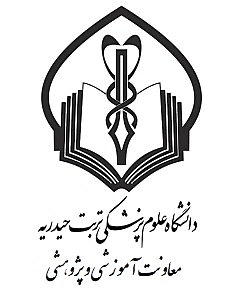 نام و نام خانوادگی: شماره دانشجویی: رشته تحصیلی: مقطع تحصیلی: نام درس: نام استاد: تاریخ آزمون: ساعت آزمون: مدت آزمون: تعداد کل سوالات: توجه: استفاده از کتاب، جزوه، تلفن همراه و...  تخلف محسوب شده و طبق مقررات برخورد خواهد شد.توجه: استفاده از کتاب، جزوه، تلفن همراه و...  تخلف محسوب شده و طبق مقررات برخورد خواهد شد.